                             Урок практики                 Тема: Крупнокусковые п/ф из говядиныКрупнокусковые п / ф используют целыми для варки, жарки и тушения, а также для производства порционных и мелкокусковых п / ф. Разное кулинарное использование крупнокусковых п / ф обусловлено неодинаковым содержанием и строением соединительной ткани, а также особенностями анатомического строения мышц тех или иных крупнокусковых п / ф.Домашнее задание в конце презентации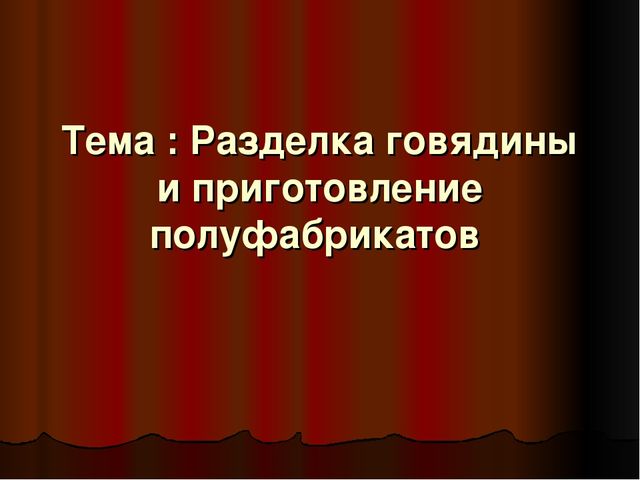 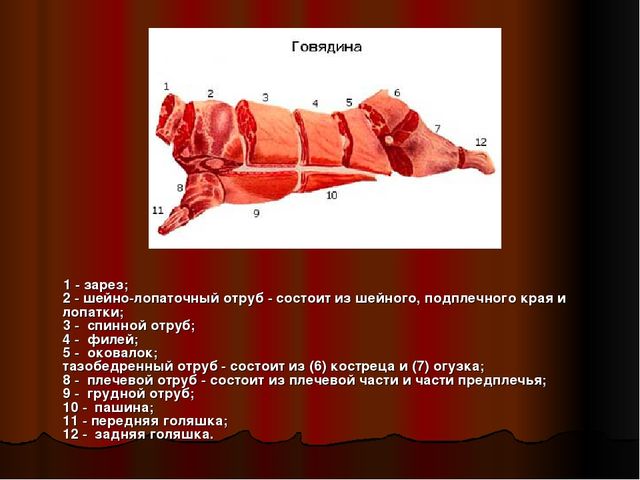 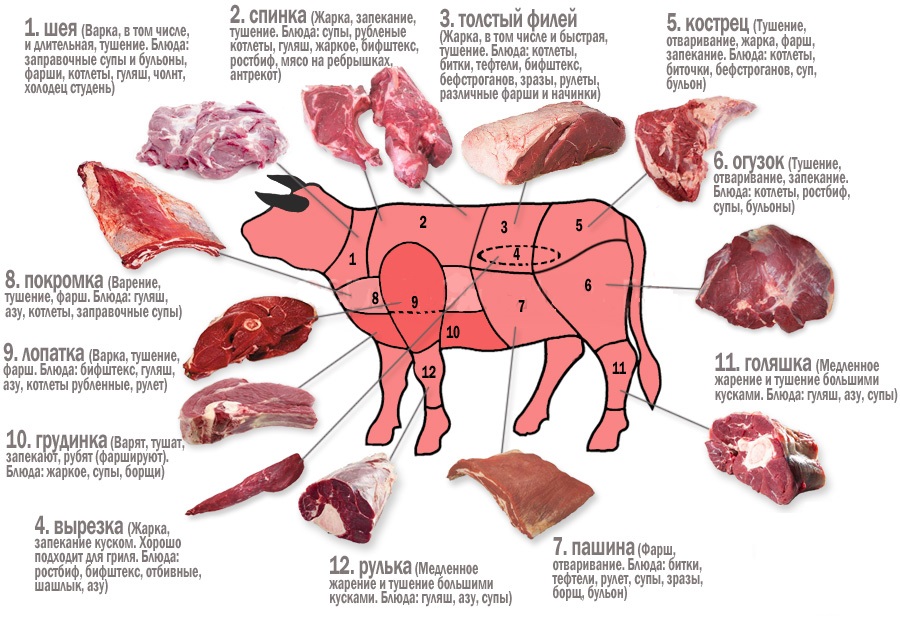 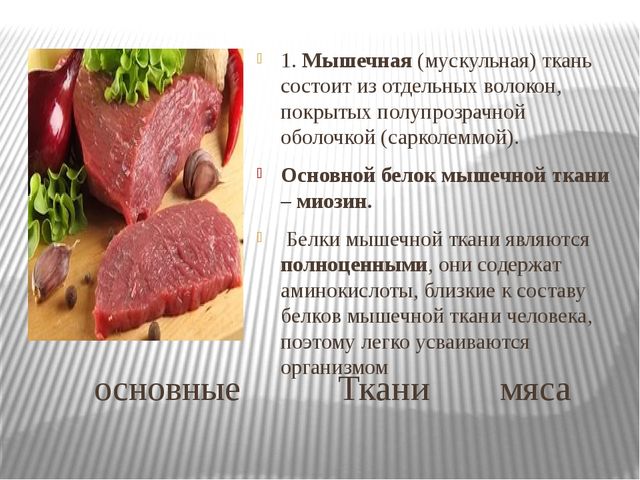 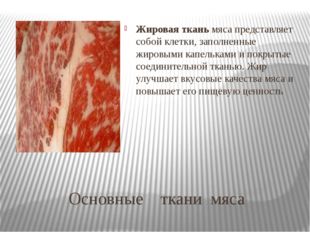 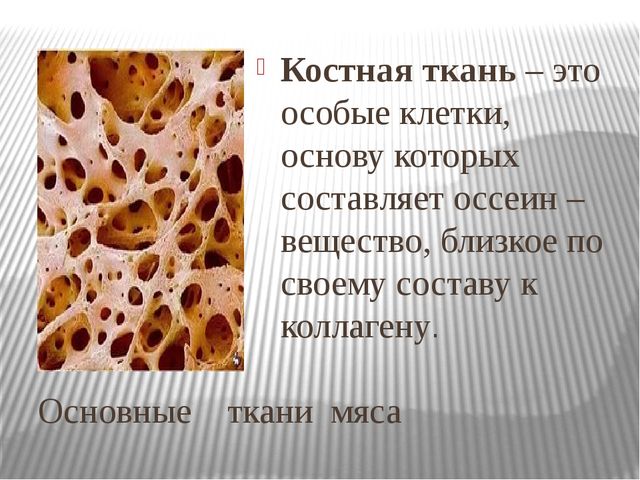 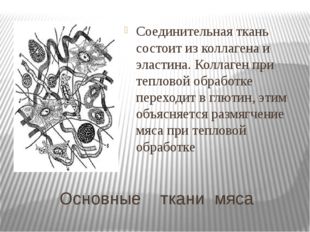 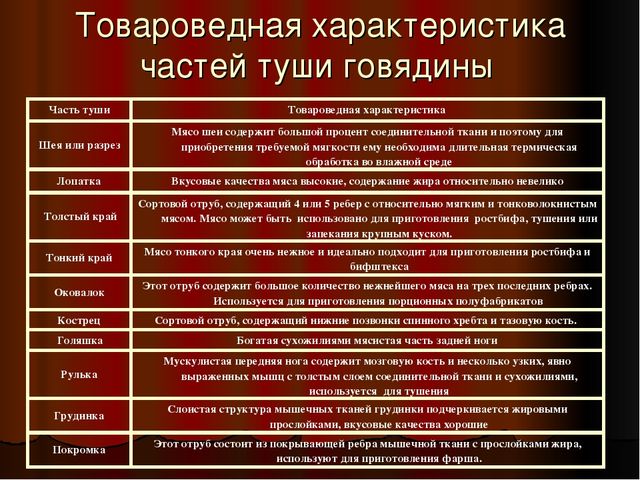 Операции первичной обработки говядины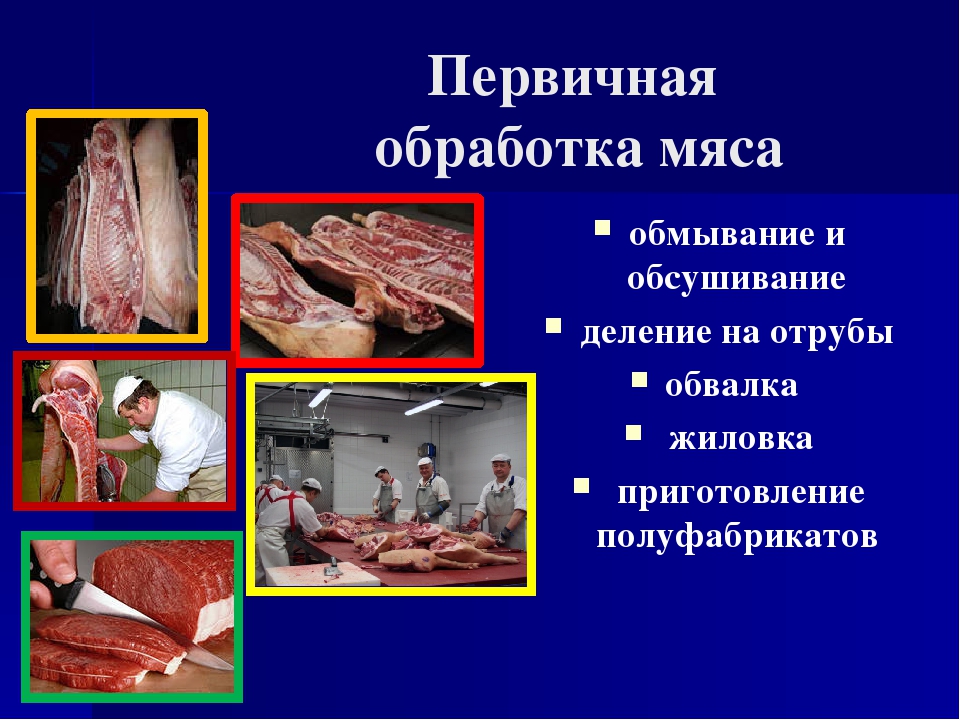 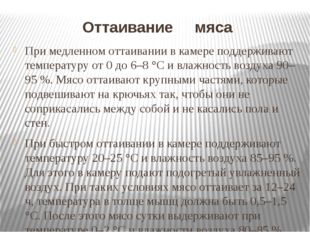 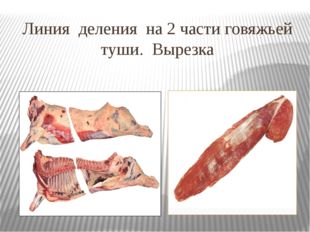 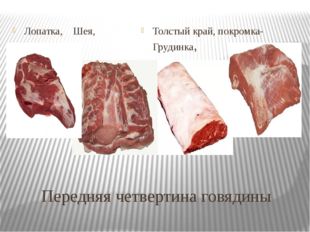 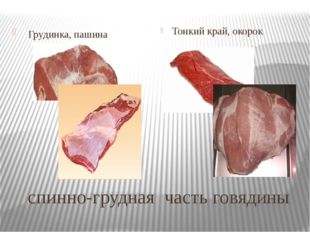 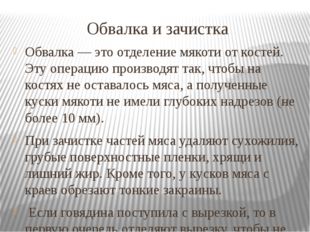 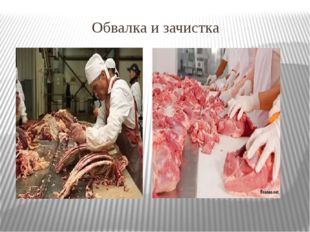 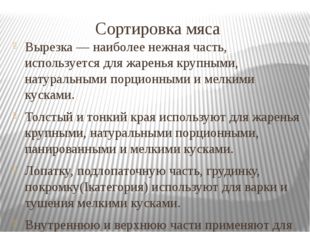 1 сорт- вырезка, толстый, тонкий край, мякоть задней ноги: внутренняя и верхняя части2сорт – лопатка, грудинка, подлопаточная часть, покромка.3 сорт – шея, пашина,  обрезки при зачистке костей.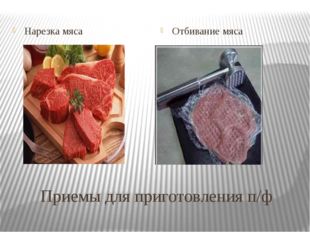 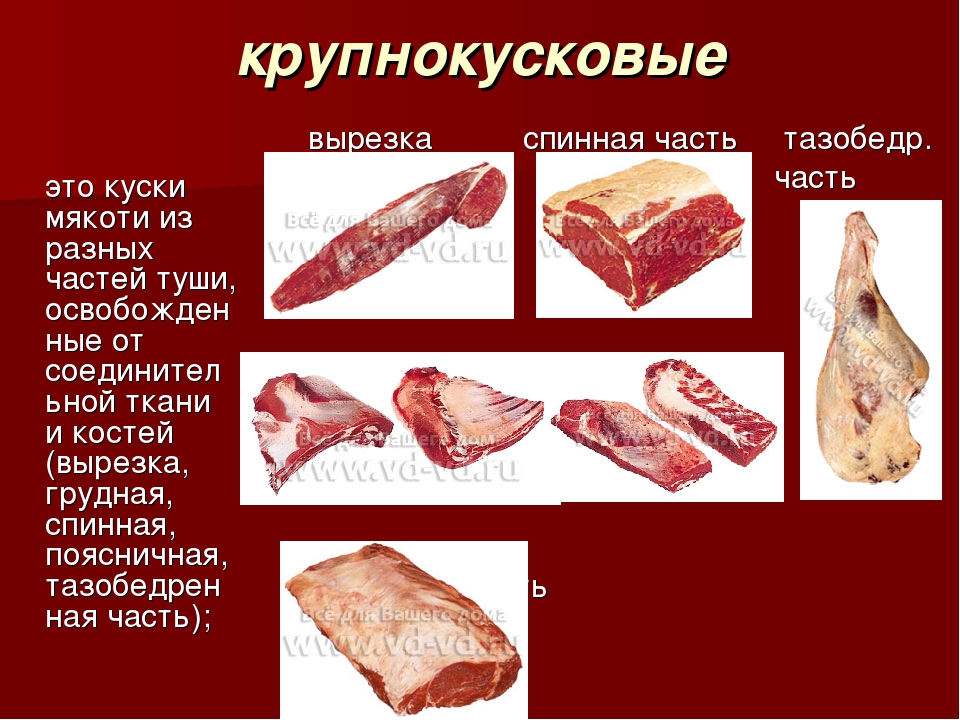 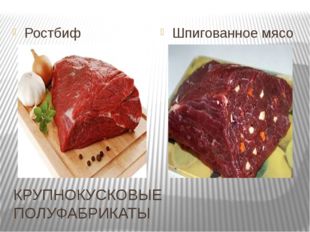               Ростбиф готовят из толстого и тонкого краев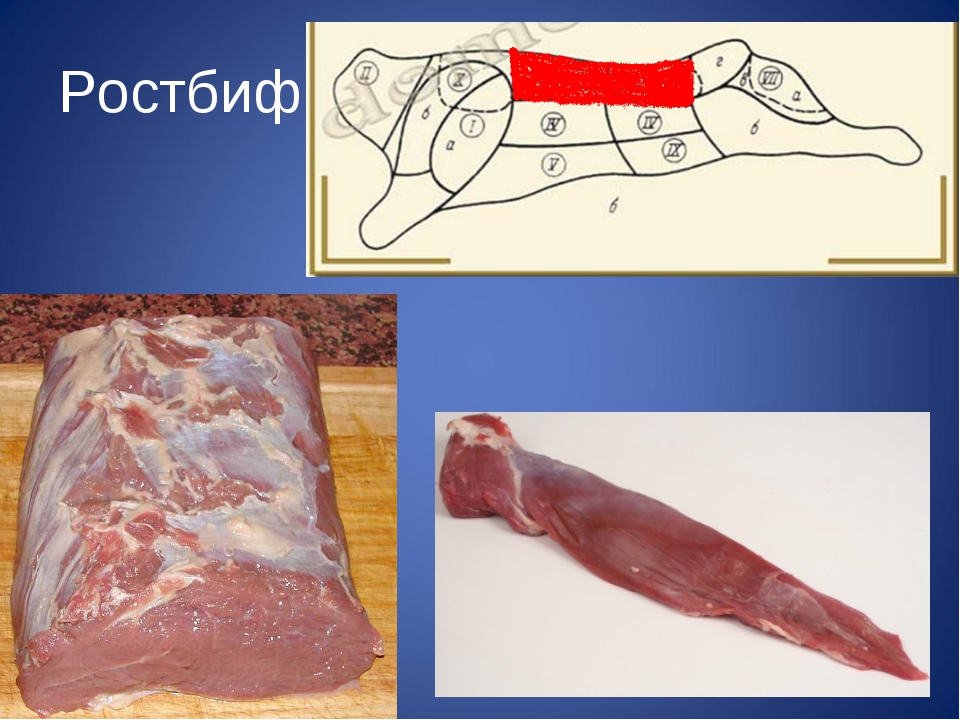 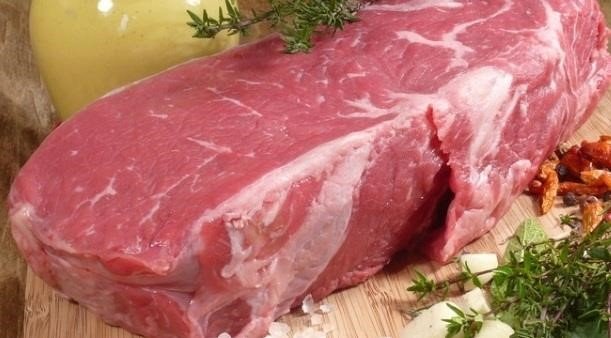 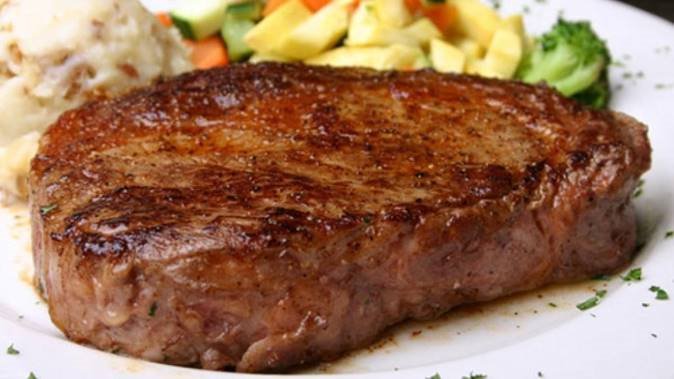 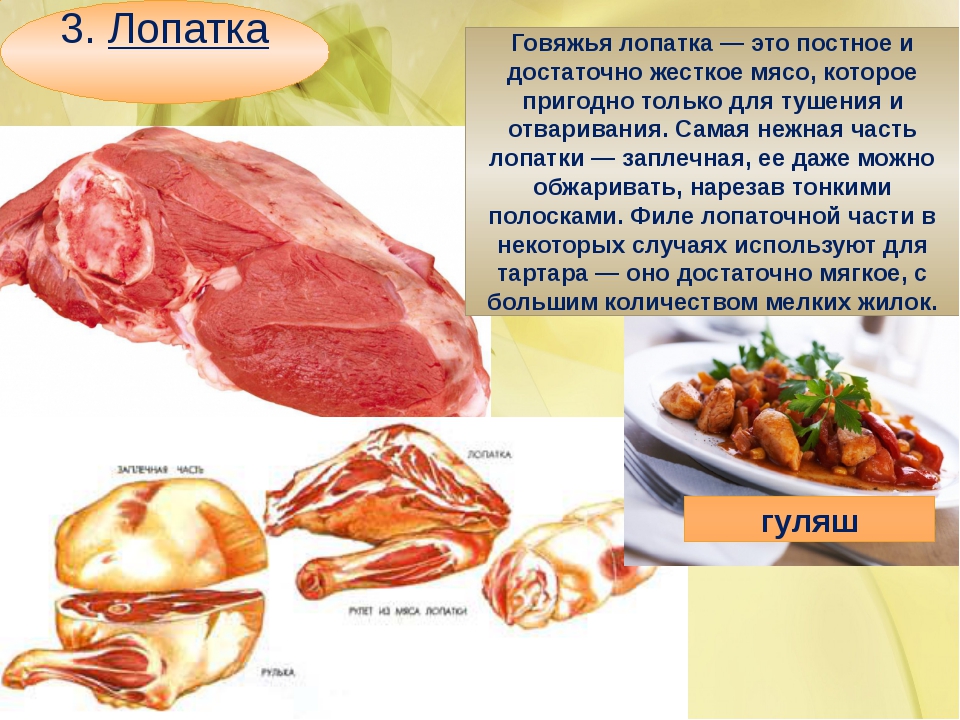 Можно использовать целым куском  или нарезать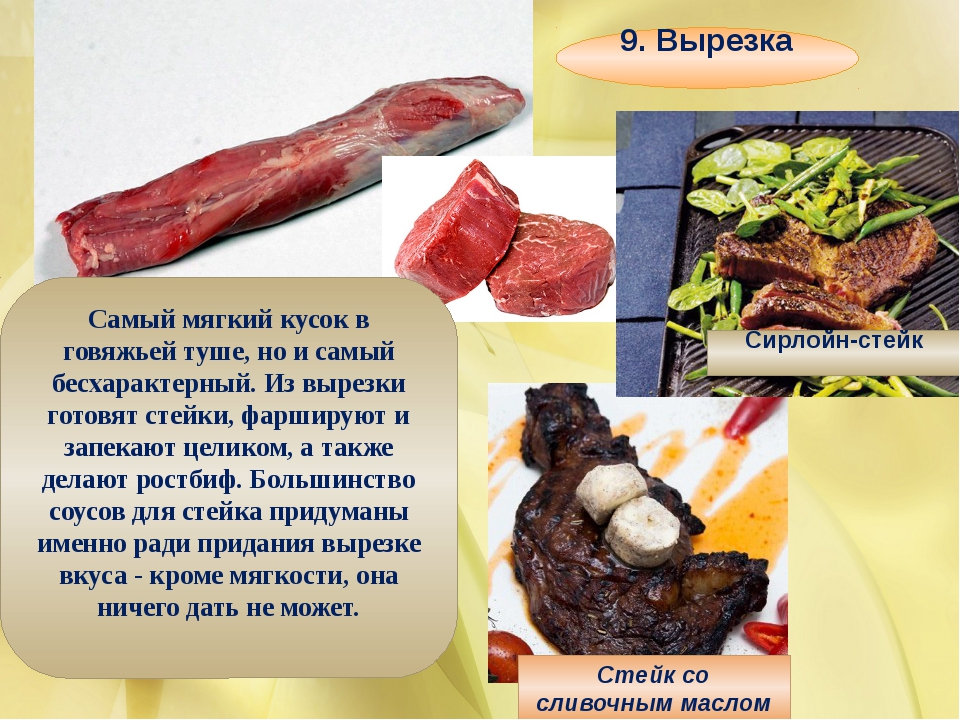 Можно использовать целым куском  или нарезать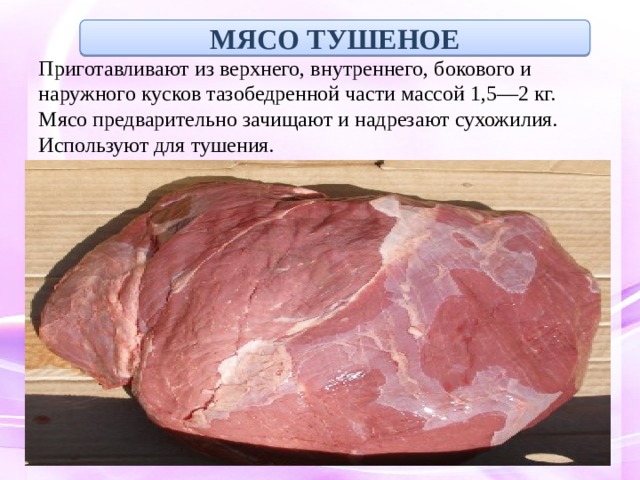 Домашнее задание: Внимательно  изучите материал презентации, запомните все операции первичной обрабоки говядины. Приготовьте мясмо шпигованное хотя бы кусочек 200 грамм. Отрием ножа делаем отверстия на всю толщину кусочка мяса и вставляем туда брусочки моркови в шахматном порядке. Солим, перчим и производим тепловую обрабртку ( завернув в марлю отвариваем 1 – 1,30ч  а потом можно запечь в духовке)